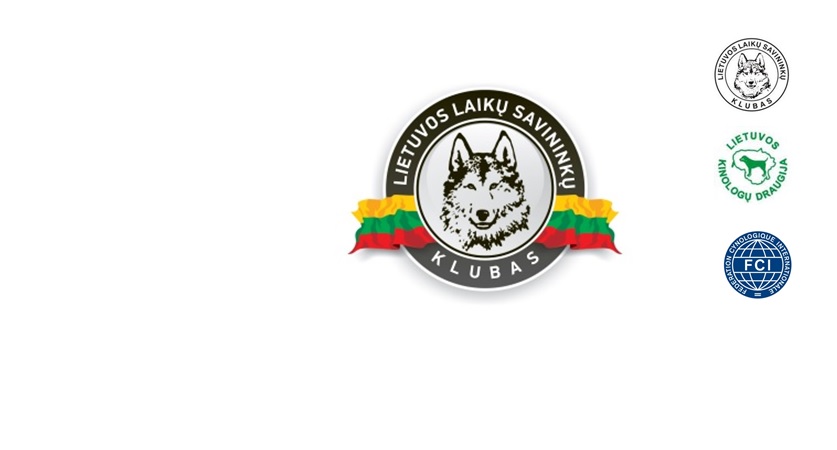 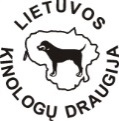 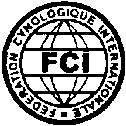 `Kviečiame dalyvauti  Lauko bandymuose su: kiaune, mangutuBandymai vyks  2020 m. rugsėjo 12 d. Rietavo sen.REGISTRACIJOS KAINARegistruojant šunis būtina pateikti:Užpildytą registracijos anketąKilmės dokumentų kopijąLLSK nario bilieto kopijąRegistracijos mokesčio apmokėjimo kvitą.Siunčiant registracijos duomenis:Elektroniniu paštu - turite gauti patvirtinimo laišką.Registracijos mokestis grąžinamas tik neįvykus bandymams arba žuvus šuniui.Registracija priimama tik pateikus visus reikiamus dokumentus laiku, t.y. iki registracijos termino pabaigos. Šunys nekeičiami. Kiekviena teisinga registracija yra patvirtinama el. laišku.                             A/s SWEDBANKAS LT647300010120951502, SWIFT /BIC kodas HABALT22LIETUVOS LAIKŲ SAVINKŲ KLUBAS,  Lietuvatel+370 657 98488laika.klubas@gmail.comVisi dalyvaujantys šunys turi būti vakcinuoti nuo pasiutligės, po vakcinacijos turi būti praėjęs vakcinos gamintojo numatytas laikotarpis imunitetui susidaryti, nepažeidžiant Lietuvos Respublikos teisės aktų reikalavimų. Bandymuose negali dalyvauti šunys jaunesni kaip 9 mėnesių amžiaus. Renginyje dalyvaujantys šunys turi būti suženklinti poodine mikroschema (arba tatuiruote, jei ji padaryta iki 2011 m. liepos 3 d.), turi turėti gyvūno augintinio pasą arba gyvūno vakcinacijos nuo pasiutligės pažymėjimą.Rekomenduojama, kad renginyje dalyvaujantys šunys būtų vakcinuoti nuo mėsėdžių maro, mėsėdžių virusinio enterito ir infekcinio hepatito.Veterinarijos tarnyboms nustačius pažeidimus – bandymų dalyvis šalinamas iš bandymų, registracijos mokestis negražinamas.Vienų bandymų kaina vienam šuniuiVienų bandymų kaina vienam šuniuiIki  2020.09.0715 €